Église St Joseph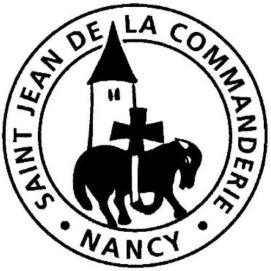 2 juin 20197ème dimanche de Pâques  CQu’il reçoive l’eau de la vieLe Christ en témoignant de l’amour qui l’unit si parfaitement au Père, insuffle dans le cœur de ses disciples une foi qui les conduit à témoigner  jusqu’au martyr, comme Étienne, ou à vivre une attente nourrie par l’espérance de son retour, telle que l’exprime le dialogue d’amour entre l’Esprit et l’Épouse de l’Apocalypse.CHANT D’ENTRÉEDieu nous a tous appelésNous sommes le corps du Christ ;chacun de nous est un membre de ce corps,chacun reçoit la grâce de l’Esprit pour le bien du corps entier (bis)1.	Dieu nous a tous appelés à tenir la même espérance,pour former un seul corps baptisé dans l’Esprit.Dieu nous a tous appelés à la même sainteté,pour former un seul corps baptisé dans l’Esprit.2.	Dieu nous a tous appelés des ténèbres à sa lumière,pour former un seul corps baptisé dans l’EspritDieu nous a tous appelés à l’amour et au pardon,pour former un seul corps baptisé dans l’Esprit3. 	Dieu nous a tous appelés à la paix que donne sa grâce, 				pour former un seul corps baptisé dans l’EspritDieu nous a tous appelés sous la croix de Jésus-Christ, 				pour former un seul corps baptisé dans l’Esprit1ère Lecture : Ac 7, 55-60L’édification de la première église repose sur l’ardeur de la foi qui se heurte à l’intolérance du monde. C’est le sens du martyr d’Étienne qui meurt pour témoigner de sa foi en Jésus-Christ, Fils de Dieu à qui il remet son esprit en toute confiance.Psaume 96Le Seigneur est roi, le Très-Haut, sur toute la terre !Le Seigneur est roi ! Exulte la terre !Joie pour les îles sans nombre !Justice et droit sont l’appui de son trône.Les cieux ont proclamé sa justice,Et tous les peuples ont vu sa gloire.À genoux devant lui, tous les dieux !Tu es, Seigneur, le Très-HautSur toute la terre :Tu domines de haut tous les dieux !2ème Lecture : Ap 22, 12-14. 16-17. 20Dans ce passage de l’Apocalypse, St Jean annonce que le Christ est l’alpha et l’oméga, venu s’unir à l’Église des hommes par un amour qui ne finira jamais, apportant au monde la justice et la paix, l’amour et le pardon.Alléluia. Alléluia.	Je ne vous laisserai pas orphelins,	dit le Seigneur ;	je reviens vers vous et votre cœur se réjouira.AlléluiaÉvangile : Jn 17, 20-26PRIÈRE DES FIDÈLESFrères et sœurs, rassemblés autour du Christ, unis par son amour, regardant le monde qui nous entoure, dans un esprit fraternel, présentons-lui nos prières.De nos jours, nombreux sont les chrétiens qui vivent le martyr comme St Etienne.Prions pour ces témoins du Christ qui ont proclamé leur foi jusqu’à la mort. R/R/	Entends nos prières, entends nos voix. Entends nos prières monter vers toi.De nos jours, les techniques médicales permettent de maitriser de mieux en mieux la vie.Prions pour les équipes médicales et pour les familles que ces technologies confrontent à des choix difficiles et douloureux. R/De nos jours, nous sommes submergés d’informations.Prions pour les professionnels des médias Qu’ils recherchent toujours la vérité. R/Prions pour notre communauté.Qu’elle soit unie comme Jésus est uni à son Père afin de témoigner de l’amour pour tous les hommes. R/Seigneur, dans ton amour, accueille nos prières et reste attentif aux hommes qui crient vers toi. Par Jésus, le Christ, notre Seigneur.	       – Amen.COMMUNIONPain véritable1.	Pain véritable, corps et sang de Jésus-Christ, Don sans réserve de l’amour du Seigneur. Corps véritable de Jésus Sauveur. R/R/	Pain de vie, corps ressuscité, source vive de l’éternité.2	La faim des hommes dans le Christ est apaiséeLe pain qu’il donne est l’univers consacré,La faim des hommes pleinement comblée. R/3.	Vigne du Père où mûrit un fruit divin, Quand paraîtra le Vendangeur à la fin, Qu’auprès du Père, nous buvions ce vin. R/4. 	Pain de la route dont le monde garde faim dans la douleur et dans l’effort, chaque jour,Pain de la route, sois notre secours. R/Le Christ nous aimecomme son Père l’aime.La gloirequ’il tient de son Père,il veut la donnerà son tour et nous faire tous un.Eusèbe de Césarée (236-335)